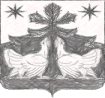 КРАСНОЯРСКИЙ КРАЙЗОТИНСКИЙ СЕЛЬСКИЙ СОВЕТ ДЕПУТАТОВТУРУХАНСКИЙ РАЙОНРЕШЕНИЕ  26.12.2023                                     с. Зотино		                            № 103-4О внесении изменений в решение Зотинского сельского Совета депутатов от 15.04.2020 года № 74-3 «Об утверждении Положения 
о бюджетном процессе в Муниципальном образовании Зотинский сельсовет»В соответствии с Бюджетным кодексом Российской Федерации, Федеральным законом от 06.10.2003 № 131-ФЗ "Об общих принципах организации местного самоуправления в Российской Федерации, Уставом Зотинского сельсовета, Зотинский сельский Совет депутатовРЕШИЛ:          1. Внести изменения в  Положение о бюджетном процессе в Муниципальном образовании Зотинский сельсовет, утвержденного решением Зотинского сельского Совета депутатов от 15.04.2020 № 74-3 (далее - Положение)          1.1.  Статью 10 Положения дополнить пунктом 1.1. следующего содержания:            « 1.1. Доходы бюджета прогнозируются на основе прогноза социально-экономического развития территории, действующего на день внесения проекта закона (решения) о бюджете в законодательный (представительный) орган, а также принятого на указанную дату и вступающего в силу 
в очередном финансовом году и плановом периоде законодательства 
о налогах и сборах и бюджетного законодательства Российской Федерации 
и законодательства Российской Федерации, законов субъектов Российской Федерации и муниципальных правовых актов представительных органов муниципальных образований, устанавливающих неналоговые доходы бюджетов бюджетной системы Российской Федерации. 1.2.   Пункт 1 статьи 11 Положения  изложить в следующей редакции:          «   1. Составление проекта  местного бюджета основывается на:положениях послания Президента Российской Федерации Федеральному Собранию Российской Федерации, определяющих бюджетную политику (требования к бюджетной политике) в Российской Федерации;документах, определяющих цели национального развития Российской Федерации и направления деятельности органов публичной власти по их достижению;основных направлениях бюджетной, налоговой и таможенно-тарифной политики Российской Федерации (основных направлениях бюджетной 
и налоговой политики субъектов Российской Федерации, основных направлениях бюджетной и налоговой политики муниципальных образований);прогнозе социально-экономического развития;бюджетном прогнозе (проекте бюджетного прогноза, проекте изменений бюджетного прогноза) на долгосрочный период;муниципальных программах (проектах муниципальных программ, проектах изменений указанных программ).     2. Опубликовать настоящее решение в периодическом печатном издании газете «Ведомости органов местного самоуправления».      3. Решение вступает в силу в день, следующий за днем его официального опубликования (обнародования).           4. Контроль за исполнением настоящего Решения возложить на главу сельсоветаГлава Зотинского сельсовета,Председатель ЗотинскогоСельского Совета депутатов                                                         А.А. Шеберстов 